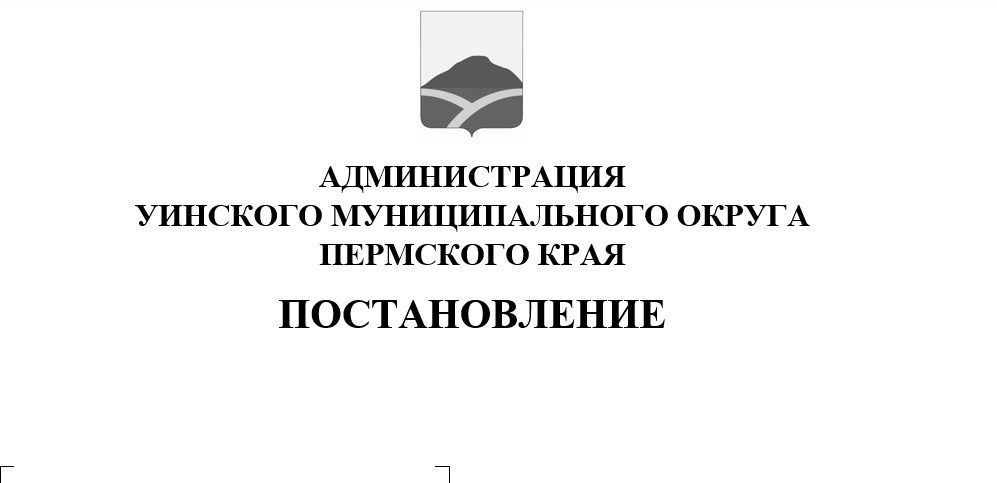 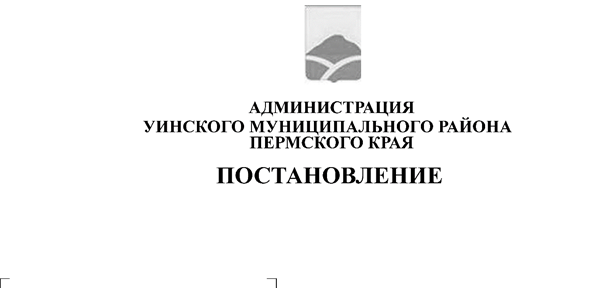 	                                                            22.03.2021                 259-01-03-92В целях приведения нормативно- правовых актов в соответствие с действующим законодательством, на основании ст. 40Устава Уинского муниципального округа Пермского края,  администрацияУинского муниципального округаПОСТАНОВЛЯЕТ:Считать утратившим силу постановление администрации Уинскогомуниципального района от 16.09.2016 № 253-01-01-03 «Об утверждении Порядка формирования муниципального задания на оказание муниципальных услуг (выполнение работ) и его финансового обеспечения, Порядка проведения мониторинга исполнения муниципального задания на оказание муниципальных услуг (выполнение работ) и внесения изменений в муниципальное задание на оказание муниципальных услуг (выполнение работ) и объем его финансового обеспечения, порядка определения объема и условий предоставления субсидий муниципальным бюджетным и автономным учреждениям на иные цели».Контроль над исполнением постановления возложить на руководителяаппарата администрации Уинского муниципального округа Курбатову Г.В.Глава муниципального округа-главы администрации Уинскогомуниципального округа                                                                    А.Н. Зелёнкин